Byliny kolem nás - poznávací karty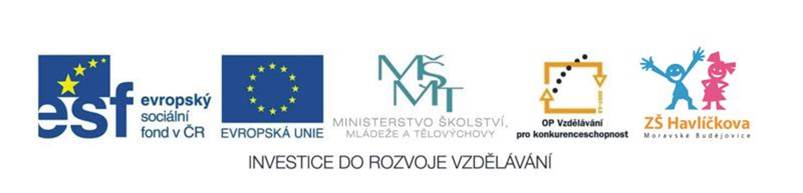 Foto - Marcela Hanákoválist č. 1list č. 1list č. 2list č. 2list č. 3list č. 3list č. 4list č. 4list č. 5list č. 5kostival lékařskýmochna husíšťovík kyselýokřehek menšíheřmánek lékařskýkopřiva dvoudomákosatec žlutýkerblík lesníšťavel kyselýpryšec chvojkarozrazil rezekvítekjitrocel kopinatýkopretina bílálipnice lučnívlčí bob mnoholistýkonvalinka vonnánetřesk skalnísvízel přítulajahodník lesnímák vlčí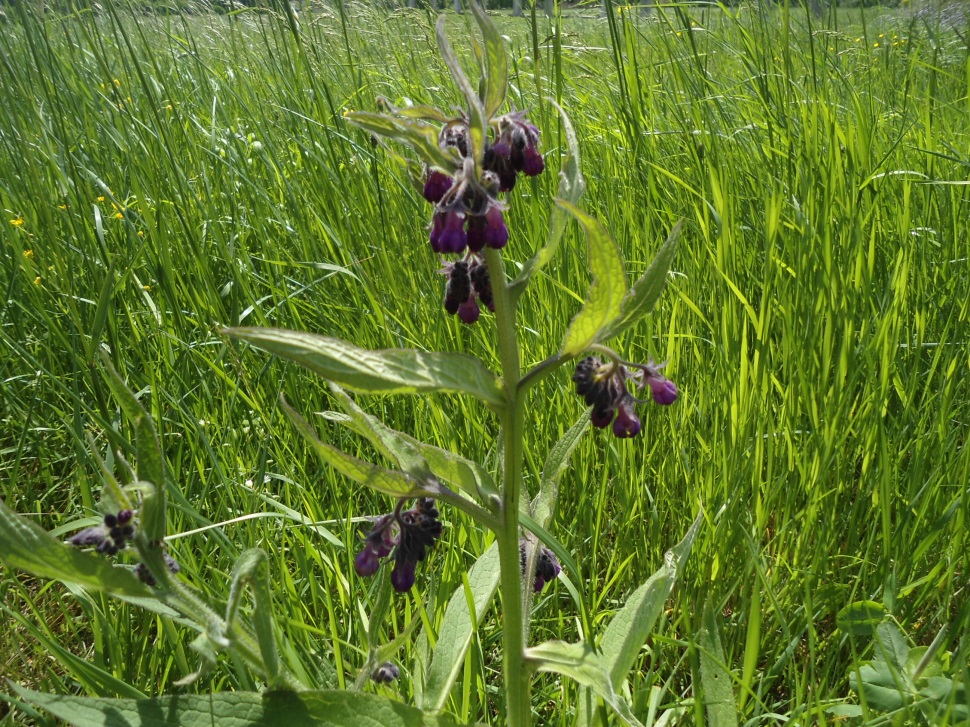 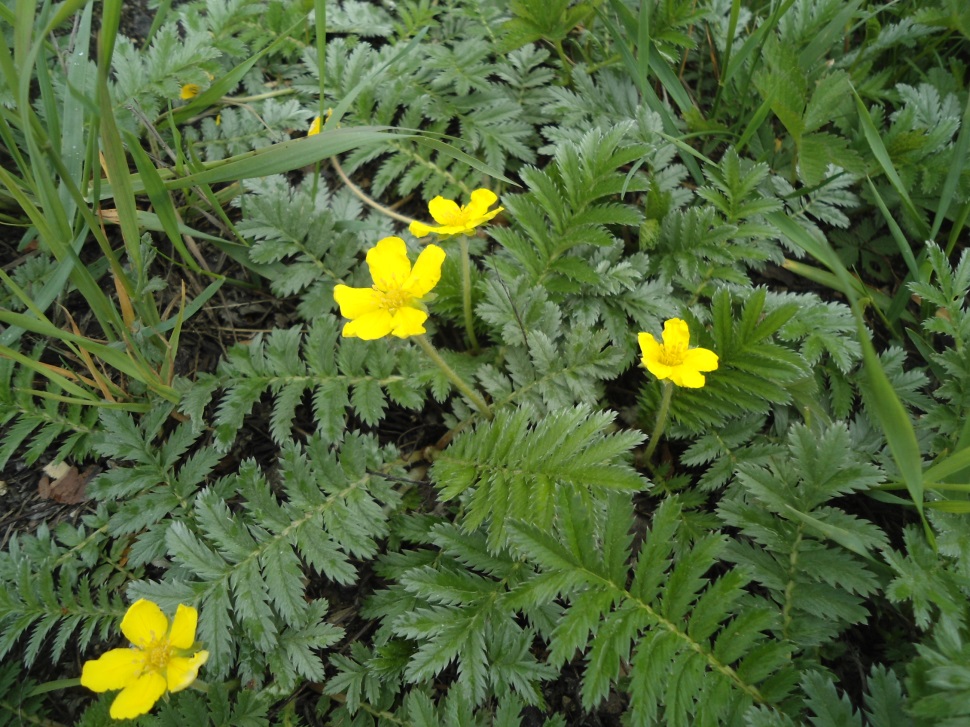 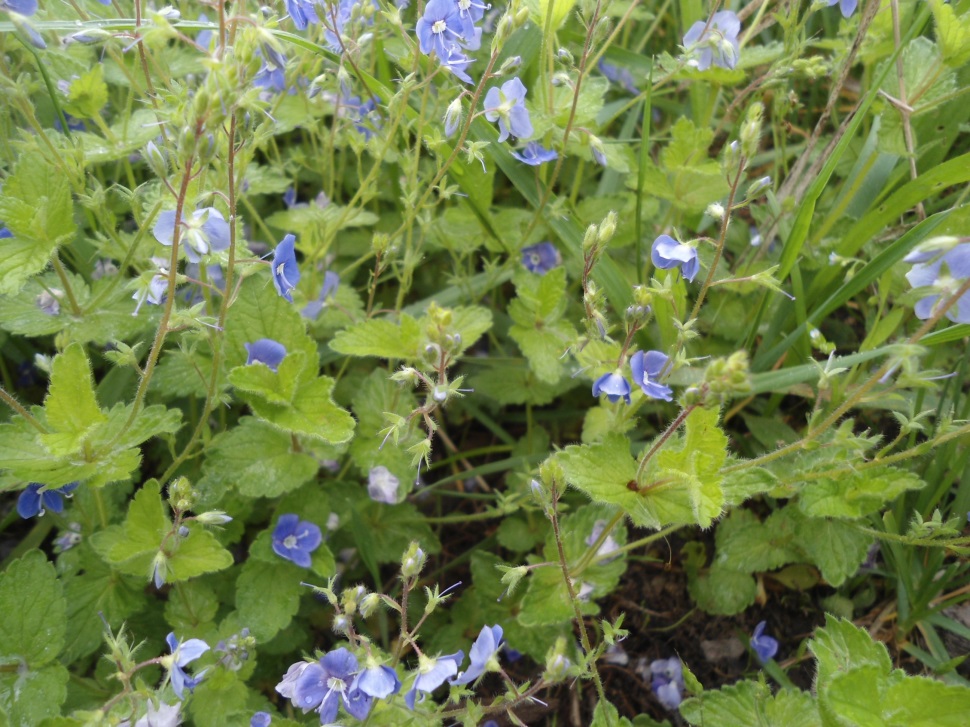 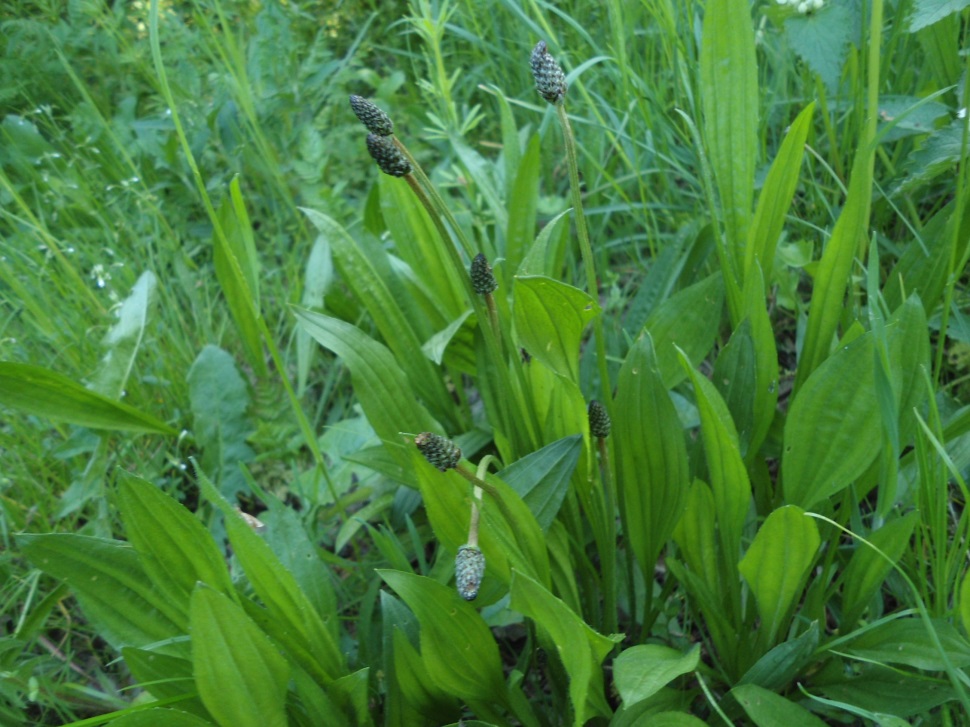 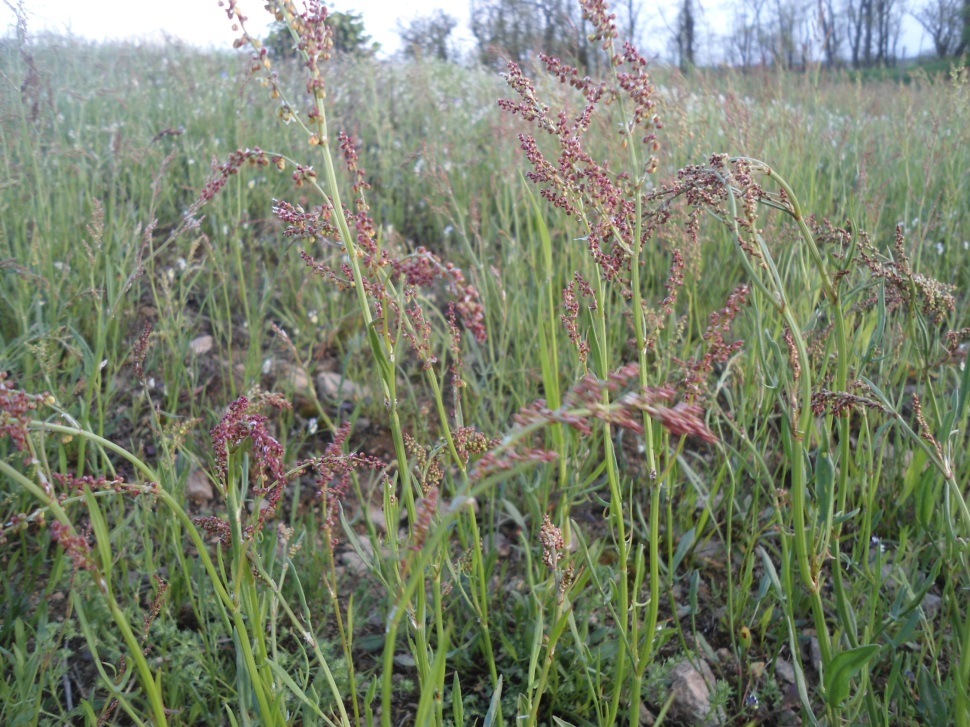 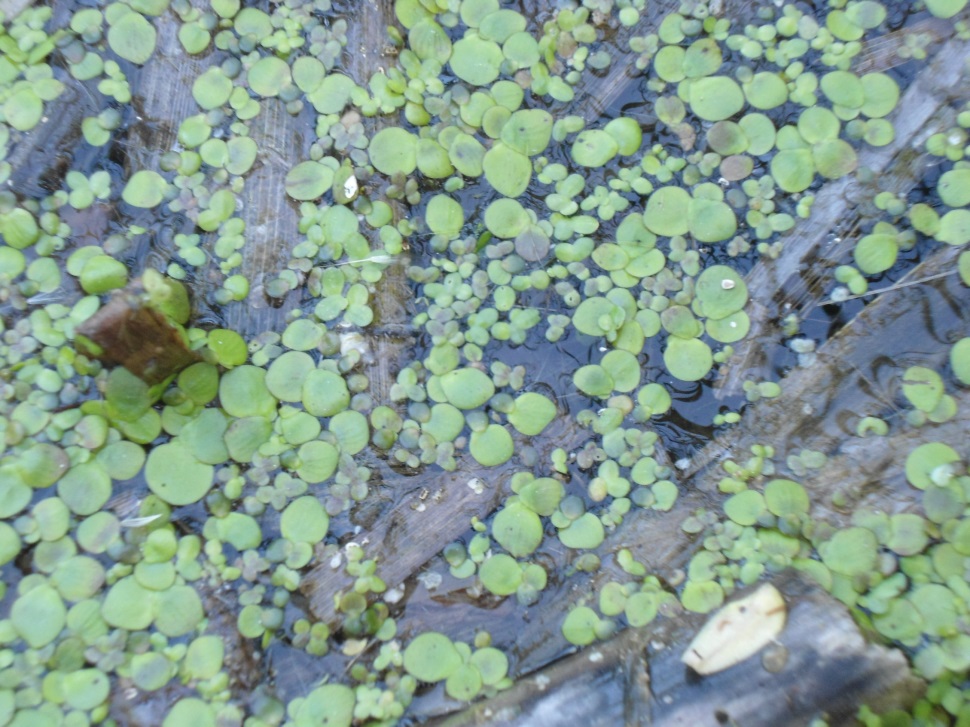 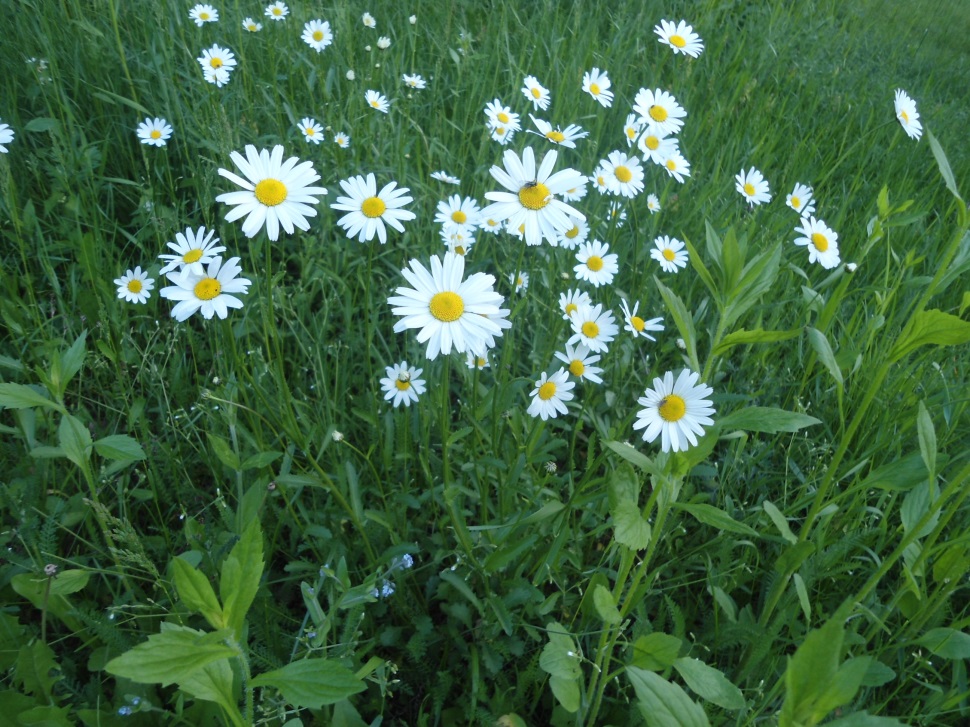 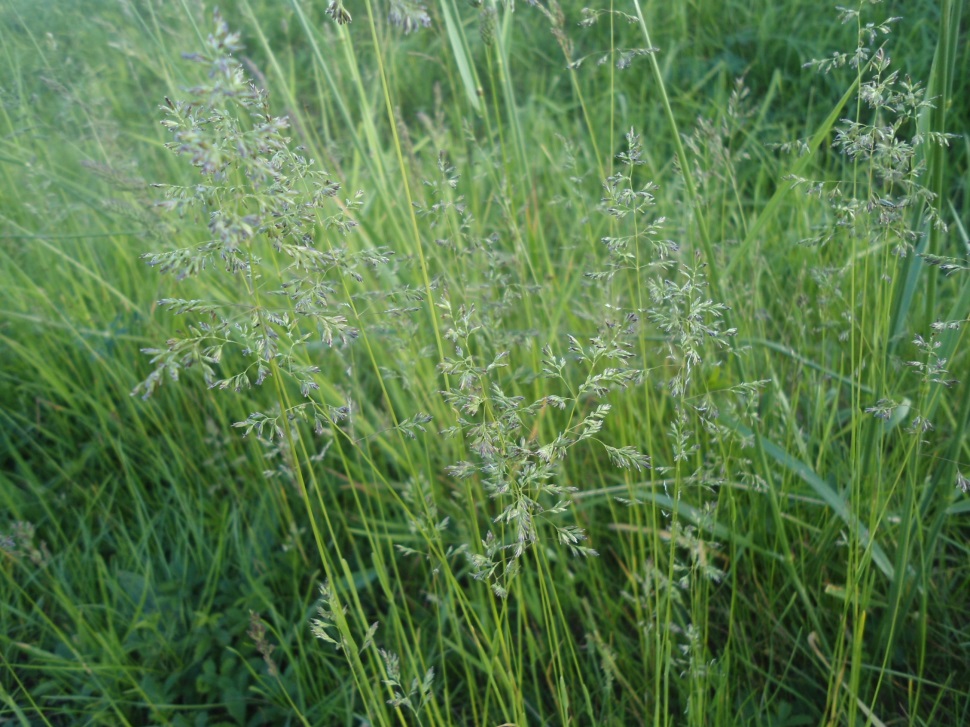 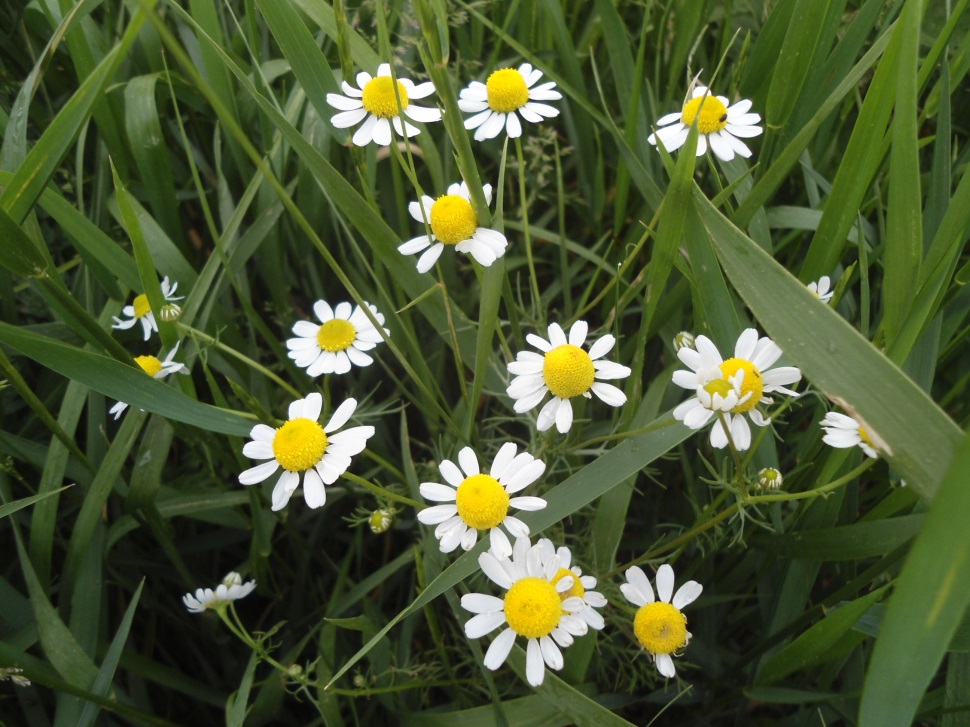 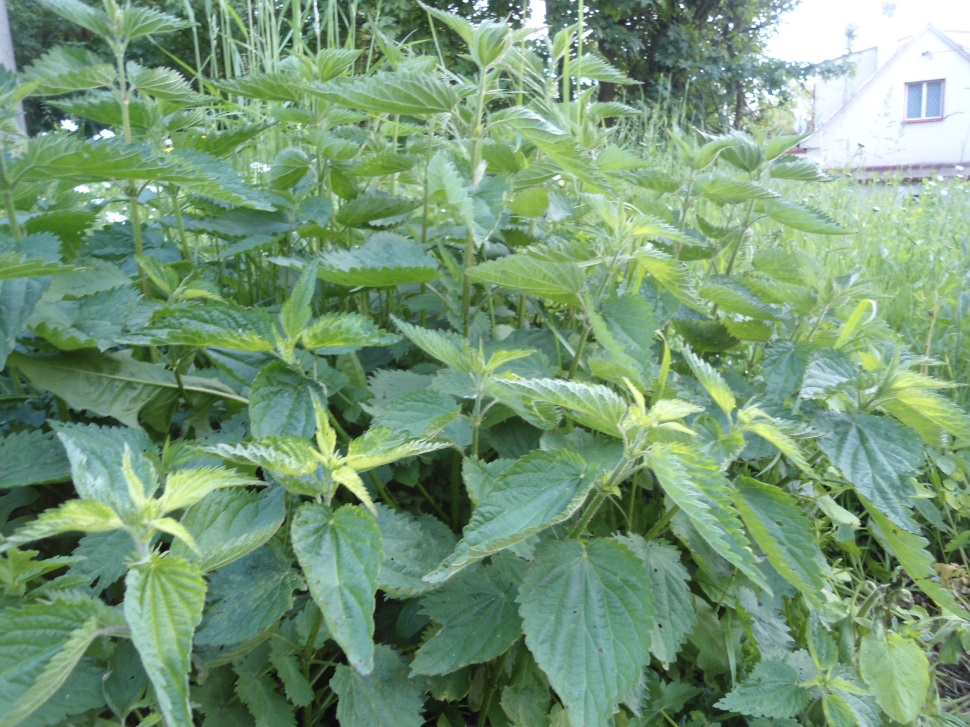 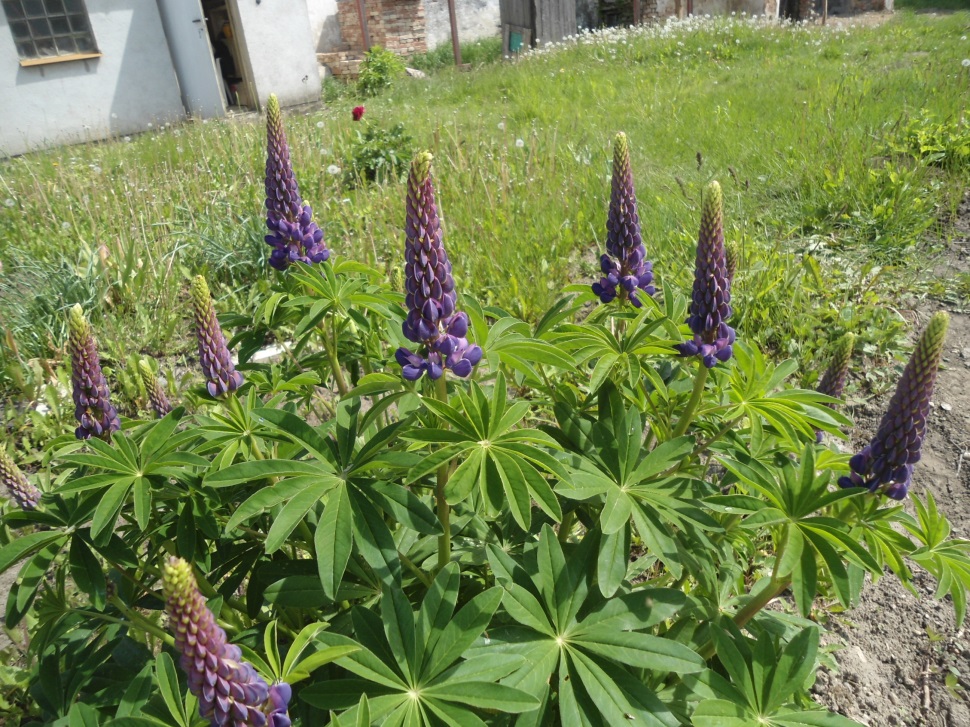 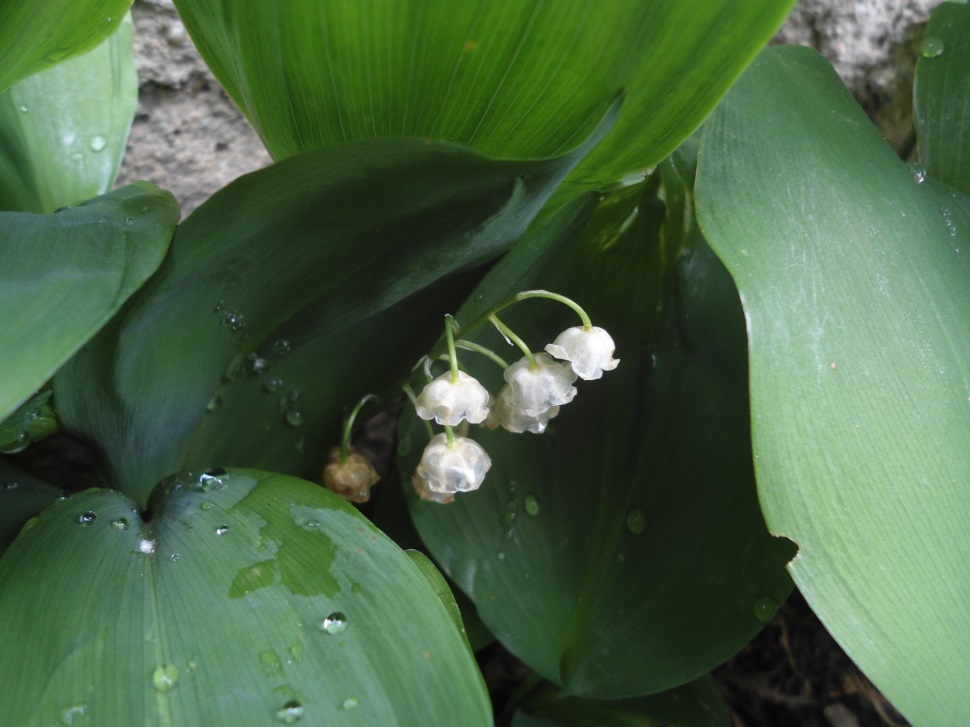 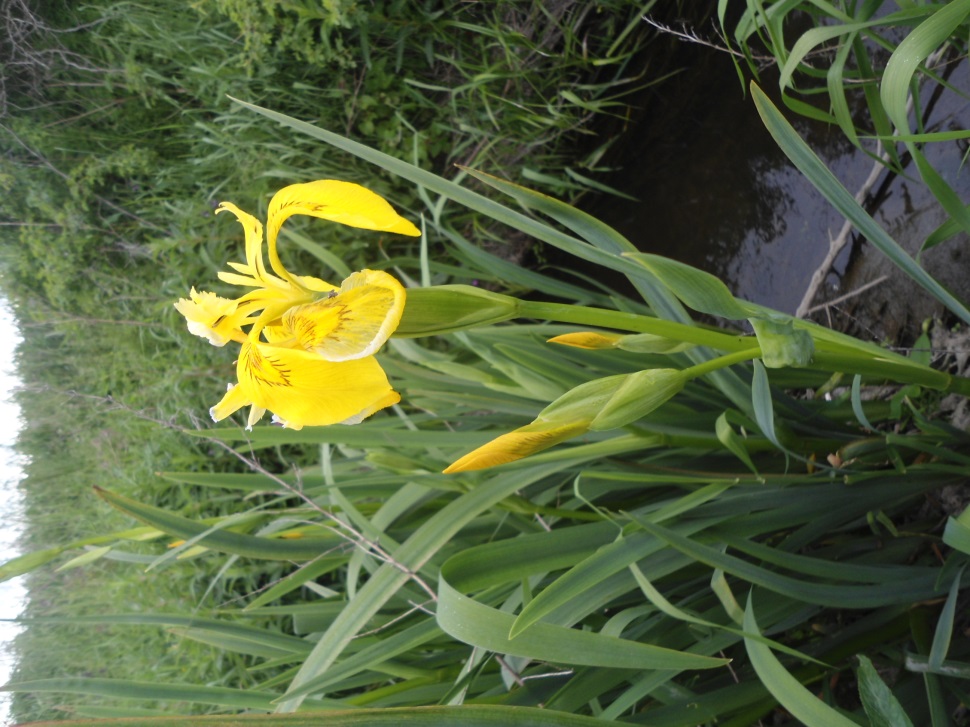 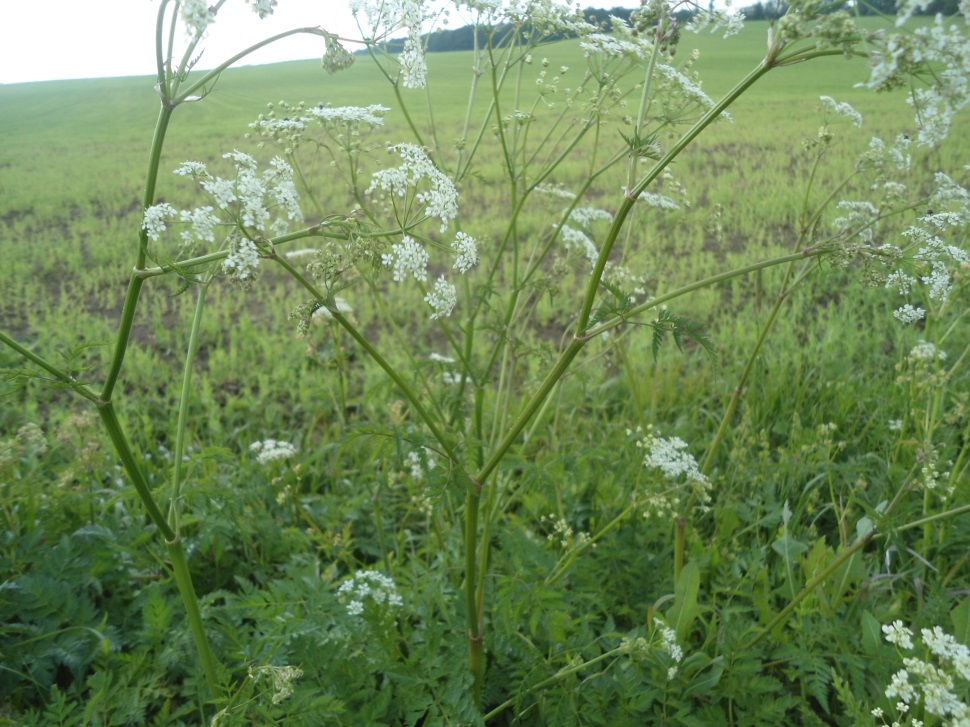 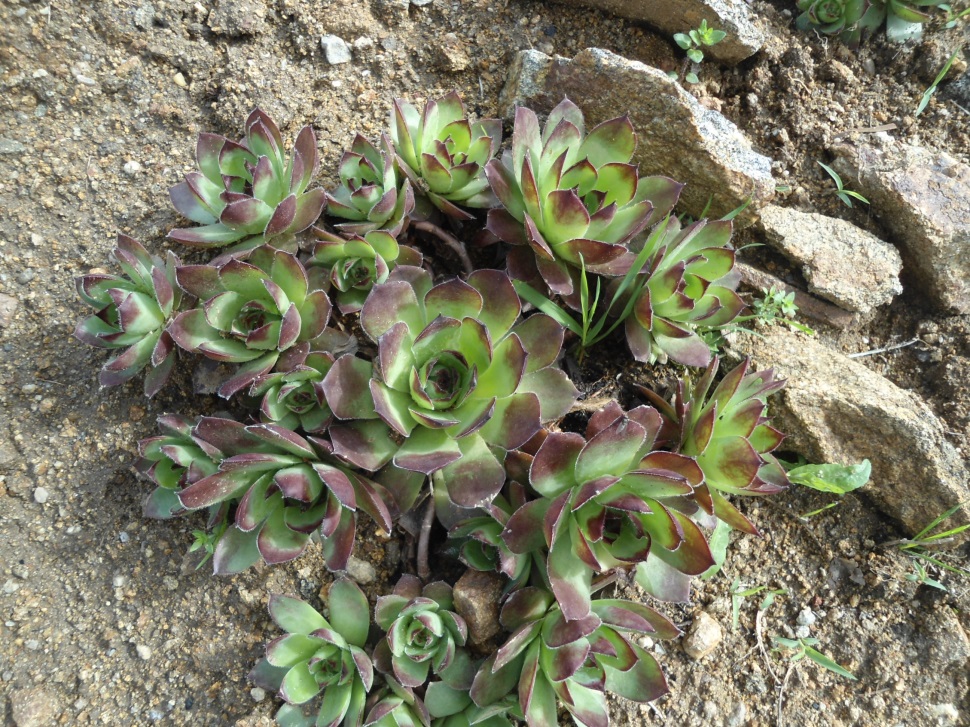 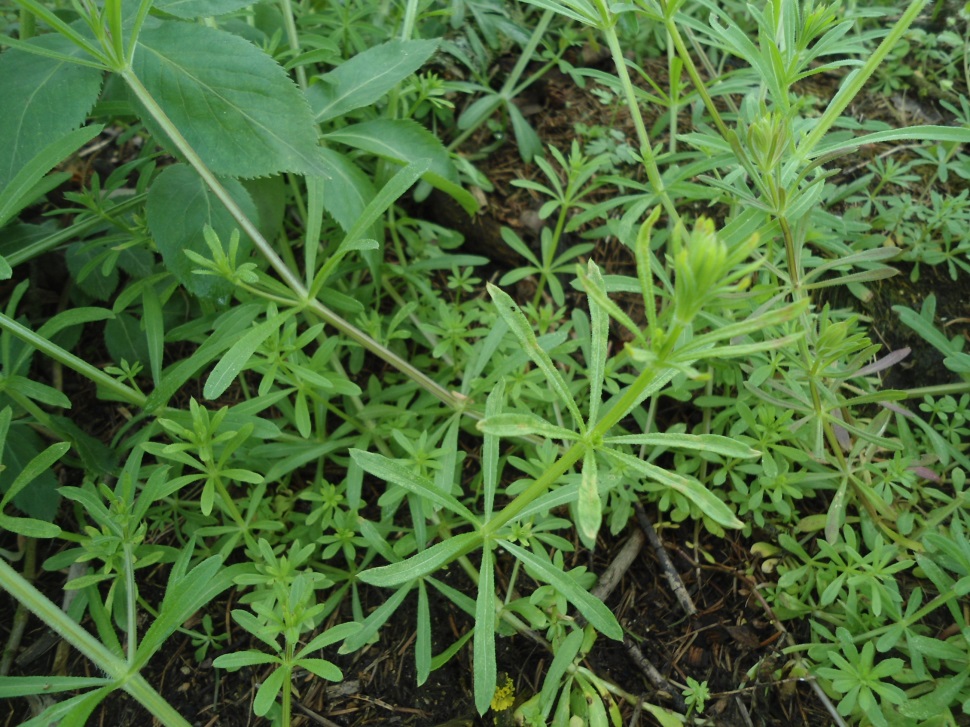 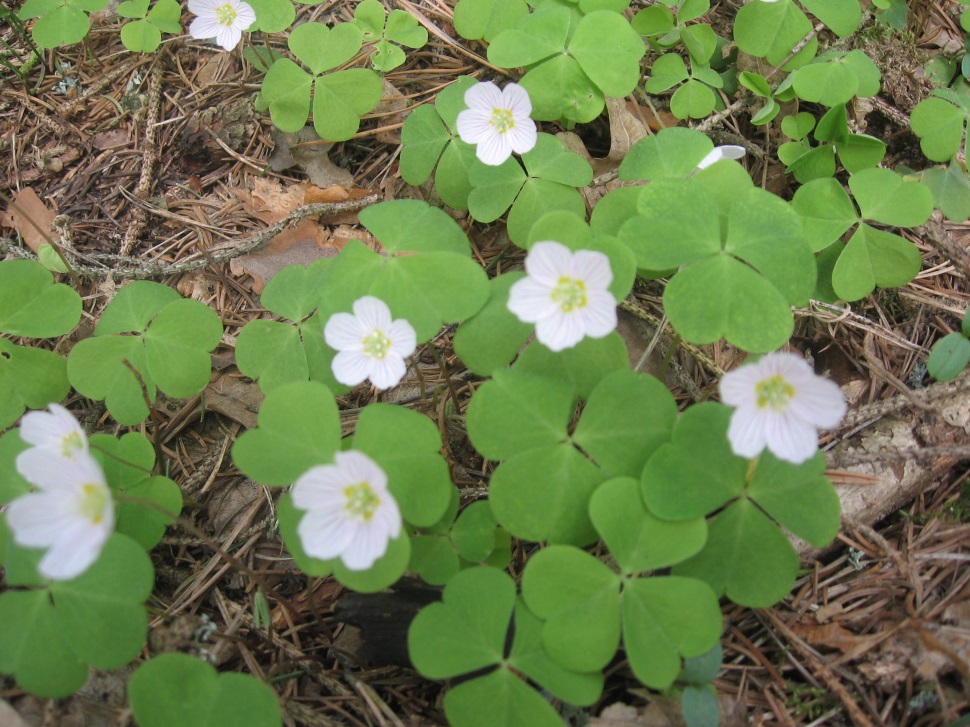 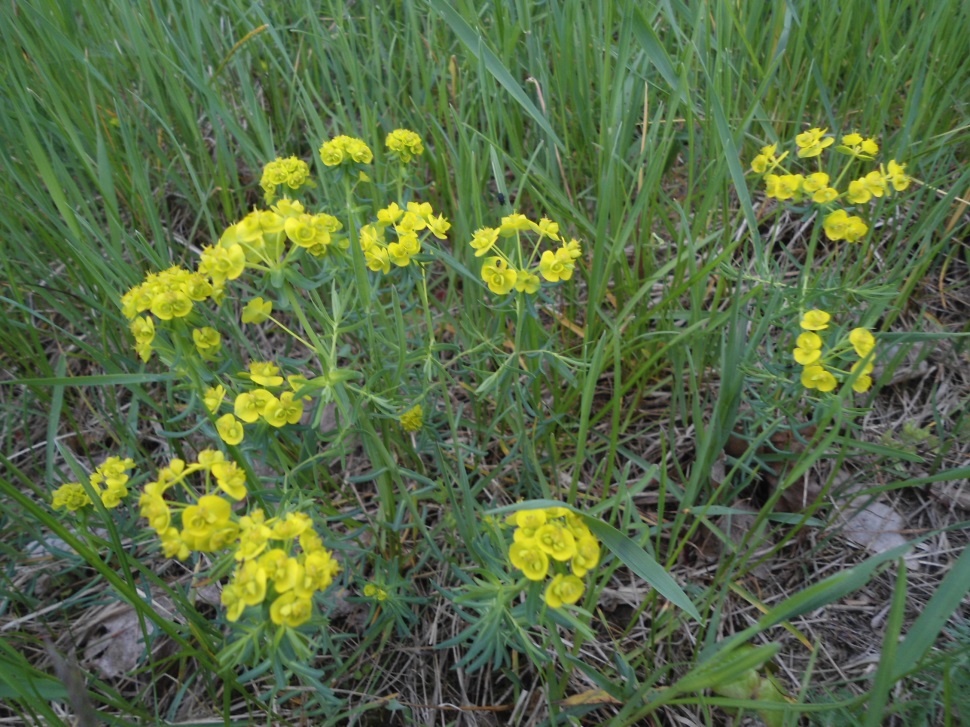 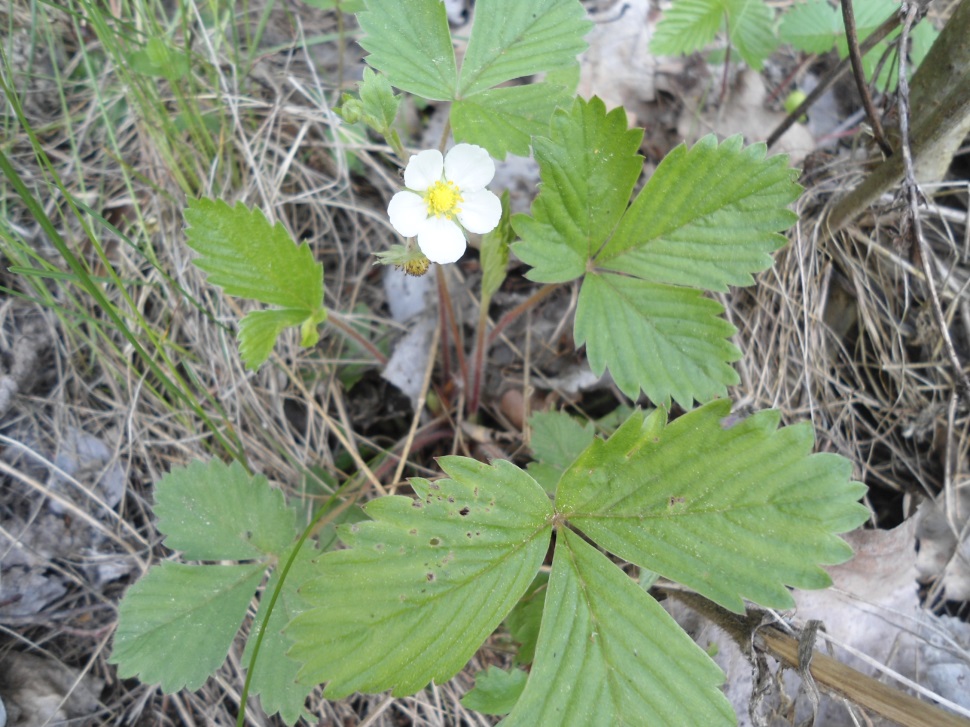 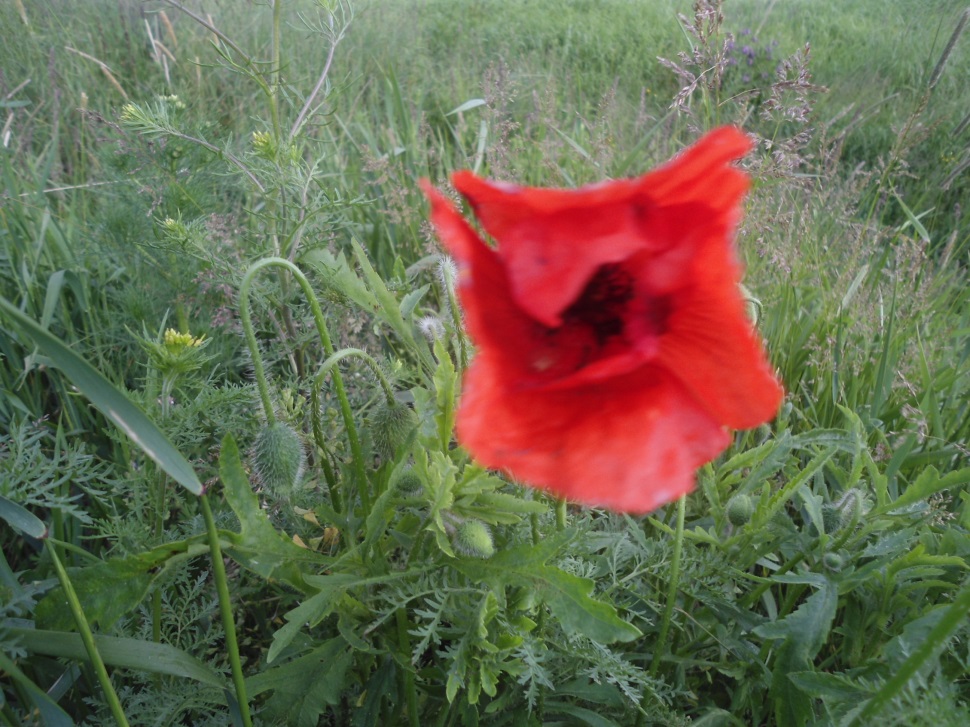 